Město Rýmařov / Městský úřad Rýmařov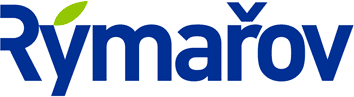 Adresa: náměstí Míru 230/1, 795 01 Rýmařov; odbor školství a kultury, pracoviště: náměstí Míru 230/1ŽÁDOST o poskytnutí dotace z rozpočtu města RýmařovaPROGRAMY PODPORY TĚLOVÝCHOVY A SPORTUV RÝMAŘOVĚ  I. Podpora soustavné a pravidelné sportovní činnosti dětí a mládeže	  II. Podpora činnosti sportovních oddílů  III. Pořádání významných sportovních akcí	  IV. Ocenění úspěchu sportovce na sportovní akciŽADATEL – FYZICKÁ OSOBAJméno a příjmení: 	Datum narození:		Adresa trvalého pobytu:		Adresa doručovací:		ŽADATEL – PRÁVNICKÁ OSOBANázev (obchodní firma):		Sídlo: 		IČO:		 	Právní důvod zastoupení:    statutární orgán      zmocněnec na základě plné mociOsoby s podílem v právnické osobě:		Osoby, v nichž má právnická osoba přímý podíl, výše podílu: 	OSOBA ODPOVĚDNÁ ZA REALIZACI PROJEKTU*Jméno a příjmení*: 	Kontaktní adresa*: 	Kontaktní telefon*:		Kontaktní e-mail*: 	Účel poskytnutí dotace: 	Doba dosažení účelu (termín ukončení realizace): 	Odůvodnění žádosti (možno uvést v samostatné příloze):	Pokud žádáte o příspěvek podle bodu I, doložte evidenci registrovaných členů, kterých se přidělení příspěvku týká, včetně data narození;podle bodu II, uveďte roční plán činnosti, počet členů v členění na mládež do 18 let včetně, seniory a ostatní členy, orientační roční rozpočet příjmů a výdajů na kalendářní rok;podle bodu III, uveďte přesný název akce, ročník, místo a termín konání akce, způsob zajištění bezpečnosti účastníků, cílovou skupinu, přepokládaný počet účastníků a pořadatelů, předpokládaný rozpočet akce včetně položkového rozpisu výdajů a příjmů hrazených z vlastních finančních prostředků;podle bodu IV, doložte výsledky minulého kalendářního roku a plán roku následujícího.Přehled příjmů a výdajů projektu (podrobněji uveďte v samostatné příloze):Seznam příloh žádosti1. Přehledný rozpočet akce – povinná příloha2. Plná moc (v případě zastoupení žadatele na základě plné moci)Datum: 			Podpis osoby zastupující žadatele: 	Celkové náklady na projektKčPodíl z vlastních zdrojů (vstupné apod.)Kč, tj.%Podíl jiných organizacíKč, tj.%Sponzorské dary, příspěvky jiných subjektůKč, tj.%Výše požadovaného příspěvkuKč, tj.%